Ассоциация HR-среда Вологодской области28 апреля 2022 г.в рамках X Международной научно-практической конференции «Леденцовские чтения»(место проведения: г. Вологда, ул. Горького, 93 Вологодский кооперативный колледж)«Антикризисное управление персоналом. Профессионалы для Профессионалов»10.00Открытие. Приветственное слово10.15-10.35Сверхновый рынок труда. Аналитика и прогнозы.Текущая ситуация отразилась на рынке труда. Какие прогнозы сбылись и какие риски видны уже сейчас.           Узнаем.     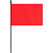 Илона Шабанова, HR, основатель проекта HRvHC (СПб). Преподаватель ЦНТИ "Прогресс" Высшей школы экономики (СПб) и Вологодской ТПП, эксперт в области развития человеческого капитала и кадровых стратегий10.35-11.00Как сократить расходы на персонал в 2022 годуО том, как сократить расходы на персонал, задумывается большинство работодателей в сложных кризисных условиях. Сейчас эта проблема актуальна как никогда, ведь компаниям важно оставаться на плаву, а одним из путей к этому становится минимизация издержек. За счет чего можно и нужно сокращать расходы.           Разберемся.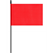 Марина Холмогорова, HR-директор - начальник службы управления персоналом 
АО «Вологдаоблэнерго»11.00-12.00Трансформация профессиональных компетенций HR в условиях кризисаВызовы бизнесу отразились и на работе HR. Нестандартные задачи, необходимость конкретных и быстрых решений требуют новых компетенций, как от HR, так и от персонала.            Составим матрицу компетенций кризисного HR.Елена Дубиненкова, к.псх.н, сертифицированный коуч, бизнес-тренер.Олеся Микляева, директор по развитию 
«Центр-Профи», бизнес-тренер.12.00-12.50Учимся за чашкой кофеКорпоративное обучение, как инструмент повышения эффективности бизнеса. В период кризиса актуален фокус на людях. Даже в случае оптимизации издержек руководители стараются сохранить ключевых работников. В ситуации кризиса основной задачей HR, является формирование команды опытных и хорошо подкованных специалистов, развивая знания, квалификацию и качество человеческих ресурсов в целом.         Поделимся опытом.Юлия Мишенева,руководитель Корпоративного университета компании "НОРДСИТИ"Елена Смирнова,Директор по развитию персонала Лесопромышленного холдинга Череповецлес13.00-14.00Пленарное заседание X Международной научно-практической конференции «Леденцовские чтения»Пленарное заседание X Международной научно-практической конференции «Леденцовские чтения»14.10-14.4014.40-15.00Как поддержать эмоциональную устойчивость руководителя: советы для HRВ кризис руководителю важно сфокусироваться на важном и сохранить эмоциональную устойчивость, ведь от него зависят не только другие люди, но и бизнес в целом.          Подскажем как правильно, в т.ч. с точки зрения нейрологии.Наталия Царева,руководитель тренингового центра MIND ECOLOGY, бизнес-тренер, тренер НЛП, мастер-коуч международного уровня IAGC, действительный член ППЛЕлена Хоботова, компания «А-Элита» Нейрокурсы для ТОП-менеджеров.15.00-16.00ТренингКак поддержать команду в сложной ситуации?Любая кризисная ситуация в первую очередь бьет по эмоциям. Тревога приводит к необдуманным решениям и росту напряженности в коллективе. Неопределенность пугает.            Отработаем навыки.Наталия Царева16.00-16.30Подведем итог.16.30-17.00Нетворкинг.